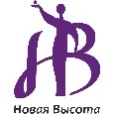 Критерии оценки конкурса «Верные друзья»Номинация «ПЕДАГОГ-ВОСПИТАТЕЛЬ»Президент Фонда «Новая высота»И.А. Смолина№
п/пКритерии Стаж работы по профессии (специальности)Признание обществом заслуг участника конкурса (количество государственных и (или) общественных наград, премий и иных поощрений)Результаты и достижения в профессиональной (служебной) деятельности; победитель профессиональных конкурсовНаличие собственных инновационных разработок, технологий и методик в профессиональной сфере (авторская новизна, практичность, доступность, применимость)Наличие «Интернет-ресурса» на интернет-сайте образовательной организации или на собственной Интернет-странице, реализующей программы дошкольного образования, включающая методические и (или) иные авторские разработки, фото и видеоматериалы, презентации, отражающие опыт работы конкурсанта (тематическая организованность представленной информации, образовательная и методическая ценность размещенных материалов, соответствующая современным требованиям, наличие, оригинальность и практическая значимость авторских проектов, возможность использования материалов в семейном воспитании, культура представления информации, эффективность обратной связи)Практический опыт по организации образовательной работы (методическая компетентность: соответствие формы, содержания, методов и приемов возрасту детей, умение заинтересовать группу детей выбранным содержанием и видом деятельности, умение удерживать интерес детей в течение организованной деятельности, организация взаимодействия/сотрудничества детей группы, учет и поддержка активности и инициативности детей в деятельности, общая культура ).Наличие опыта работы с детьми с особыми потребностями в образовании (детьми с ограниченными возможностями здоровья, детьми-сиротами, детьми, находящимися в трудной жизненной ситуации)Участие в реализации программ (проектов, мероприятий) поддержки детей, проявляющих выдающиеся способности в обученииПоложительная оценка деятельности воспитателя со стороны родителей обучающихсяУчастие в реализации социально значимых проектов и программ, в сфере защиты и безопасности детейНепосредственное участие в общественной и (или) благотворительной деятельностиНаличие публикаций в СМИ